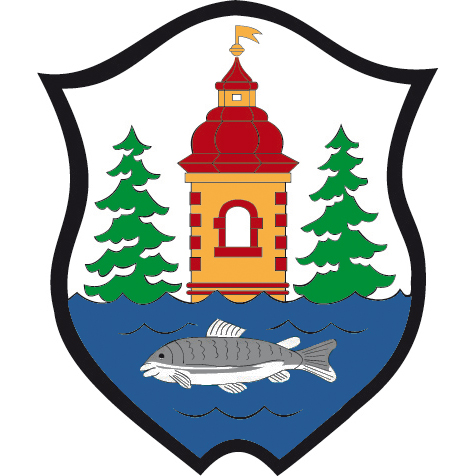 SPRAWOZDANIEZ REALIZACJI ROCZNEGO PROGRAMU WSPÓŁPRACYGMINY LUBAWKAZ ORGANIZACJAMI POZARZĄDOWYMIW ROKU 2018Lubawka, maj 2019	Na podstawie art. 5 a ust. 3 ustawy z dnia 24 kwietnia 2003 r. o działalności pożytku publicznego i o wolontariacie  (tj. Dz. U. z 2019 r. poz. 688. ze zm.) organ wykonawczy jednostki samorządu terytorialnego, nie później niż do dnia 31 maja każdego roku, jest obowiązany przedłożyć  organowi stanowiącemu jednostki samorządu terytorialnego oraz opublikować w Biuletynie Informacji Publicznej sprawozdanie z realizacji programu współpracy za rok poprzedni. Wprowadzenie 	Roczny program współpracy Gminy Lubawka z organizacjami pozarządowymi oraz podmiotami wymienionymi w art. 3 ust. 3 ustawy z dnia 24 kwietnia 2003 r. o działalności pożytku publicznego i o wolontariacie na rok 2018 został przyjęty uchwałą nr XIV/302/17 Rady Miejskiej w Lubawce z dnia 30 listopada 2017 roku.	Program określa cele, zasady współpracy, zakres współpracy, formy, okres i sposób realizacji programu  oraz  wysokość środków planowanych na realizację programu. Program formułuje również sposób oceny realizacji programu, informację o sposobie tworzeniu programu oraz o przebiegu konsultacji a także tryb  powoływania  i zasady działania komisji konkursowych do opiniowania ofert w otwartych konkursach ofert. Program stanowi wyraz polityki organów Gminy, polegającej na aktywnym wspieraniu działalności organizacji na terenie Gminy Lubawka. Program obejmuje współpracę z tymi organizacjami, które działają na rzecz Gminy i jej mieszkańców. Celem jest zapewnienie efektywnego wykonania wynikających z przepisów prawa zadań publicznych Gminy, poprzez włączenie organizacji w ich realizację.	Projekt programu poddano konsultacjom społecznym  poprzez opublikowanie na stronie internetowej gminy, wywieszenie na tablicy ogłoszeń Urzędu Miasta Lubawka  i zaproszenie organizacji do konsultacji. Ich celem było umożliwienie podmiotom Programu uprawnionych do udziału w konsultacjach, wyrażenie opinii jak i oczekiwań dotyczących przedmiotu konsultacji.Formy współpracy:	Formy współpracy Gminy Lubawka z organizacjami pozarządowymi w 2018 roku miały charakter finansowy i pozafinansowy.Współpraca o charakterze finansowym:	Gmina Lubawka podejmowała współpracę z organizacjami pozarządowymi i podmiotami prowadzącymi działalność pożytku publicznego wymienionych w art. 3 ust. 2 
i 3 ustawy z dnia 24 kwietnia 2003 r. o działalności pożytku i o wolontariacie w formie wspierania realizacji zadań publicznych. Wspieranie realizacji zadań odbywało się po przeprowadzeniu otwartego konkursu ofert w myśl ustawy o działalności pożytku publicznego i o wolontariacie oraz w myśl ustawy o sporcie. Całkowita kwota zaplanowana 
w programie współpracy i budżecie Gminy Lubawka na realizację zadań publicznych przez organizacje pozarządowe w 2018 roku wyniosła 180.000 zł w tym:- w zakresie kultury fizycznej i sportu – 166.000 zł- w zakresie kultury i ochrony dziedzictwa kulturowego – 14.000 zł.	Gmina Lubawka  podejmowała współpracę z organizacjami pozarządowymi poprzez wspieranie wykonania zadań publicznych wraz z udzieleniem dotacji na dofinansowanie ich realizacji. W roku 2018 w ramach otwartego konkursu ofert  na realizację zadań publicznych ogłoszonego Zarządzeniem Nr 10/2018 Burmistrza Miasta Lubawka z dnia 22 stycznia 2018 r. na wspieranie realizacji zadań dla mieszkańców gminy Lubawka wysokość środków publicznych przeznaczonych w budżecie gminy wynosiła w zakresie:Wspierania i upowszechniania kultury fizycznej- 136.000 zł;Kultury, sztuki i ochrony dóbr kultury i dziedzictwa narodowego- 14.000 zł	W myśl zapisów programu Zarządzeniem nr 38/2018 z dnia 05.03.2018 r. została powołana Komisja Konkursowa do opiniowania ofert złożonych w otwartym konkursie ofert na realizację zadań publicznych w składzie czterech przedstawicieli Burmistrza Miasta Lubawka. Na otwarty konkurs wpłynęło 13 ofert. Po weryfikacji formalnej 2 oferty zostały odrzucone z przyczyn formalnych. Do oceny merytorycznej zakwalifikowano 11  ofert.	Zarządzeniem nr 49/2018 Burmistrza Miasta Lubawka z dnia 26 marca 2018 roku przyznano dotacje na wspieranie realizacji zadań publicznych wraz z udzieleniem dotacji na dofinansowanie ich realizacji w roku 2018.WYKAZ ORGANIZACJI POZARZĄDOWYCH, KTÓRYM PRZYZNANO DOTACJĘ W WYNIKU ROZSTRZTGNIĘCIA OTWARTEGO KONKURSU OFERT NA WSPIERANIE REALIZACJI ZADAŃ PUBLICZNYCH w 2018 ROKU	Organizacje zawarły umowy, żadna z nich nie została zerwana lub unieważniona. Uchwałą Nr V/365/18 z dn. 26 kwietnia 2018 r. Rady Miejskiej w Lubawce zwiększono 
o 20.000 zł budżet gminy w zakresie dotacji z zakresu kultury fizycznej i sportu.	Dotację celową na realizację celu publicznego w roku 2018 udzielono również  
na podstawie ustawy z dnia 25 czerwca 2010 r. o sporcie, ustawy o finansach publicznych, 
w myśl Uchwały Nr VII/63/2011 Rady Miejskiej w Lubawce z dnia 30 sierpnia 2011 roku, 
w sprawie określenia warunków i trybu  finansowania zadania własnego Gminy Lubawka 
w zakresie tworzenia warunków sprzyjających rozwojowi sportu. Dotację w wysokości 29.000 zł udzielono dla Międzyszkolnego Uczniowskiego Klubu Narciarskiego „Pod Stróżą” Miszkowice.  Ponad to dotację w trybie „Małego Grantu” w wysokości 9.370 zł udzielono dla Klubu Sportowego „Włókniarz” z Chełmska Śląskiego.	Wszystkie organizacje złożyły sprawozdania z realizacji zadań publicznych.  W jednym przypadku nastąpił zwrot niewykorzystanej części dotacji w łącznej kwocie 700,00 zł. Całkowity koszt zleconych zadań z budżetu gminy wyniósł 183.670 zł. Łączną liczbę osób będących adresatami realizowanych zadań określa się na ok. 1.100 osób, dodatkowo zaangażowanych było ponad 120 wolontariuszy.Współpraca o charakterze niefinansowymInformowanie organizacji pozarządowych o planowanych kierunkach działalności i realizowanych zadaniach publicznych oraz o ogłaszanych konkursach i sposobach  ich rozstrzygnięć na stronie Biuletynu Informacji Publicznej oraz na stronie internetowej gminy.Na stronie gminy www.lubawka.eu oraz bezpośrednio pocztą elektroniczną przesyłane są do organizacji informacje o możliwościach pozyskiwania grantów, dotacji, organizowanych szkoleniach, konferencjach, konkursach. Konsultowanie z organizacjami pozarządowymi projektów aktów prawa miejscowego w dziedzinach dotyczących działalności statutowej organizacji (Roczny program współpracy z organizacjami pozarządowymi na 2018 rok).Popularyzowanie i promocja działań organizacji pozarządowych współpracujących z gminą poprzez zamieszczanie artykułów na stronie internetowej gminy.Pomoc i wsparcie dla przedstawicieli i organizacji pozarządowych w formie indywidualnych spotkań w zakresie pozyskiwania środków, wsparcie przy pisaniu projektów oraz w formie szkoleń przeprowadzonych przez Powiatowego Rzecznika Organizacji Pożytku Publicznego z zakresu przygotowywania ofert, realizacji zadań oraz przygotowywania sprawozdań.Udzielanie informacji o zewnętrznych możliwościach finansowania zadań organizacji pozarządowych z  funduszy zewnętrznych.Podsumowanie	Współpraca Gminy Lubawka z organizacjami pozarządowymi w roku 2018 odbywała się na wielu płaszczyznach, dotyczyła różnorodnych form i sfer pożytku publicznego. Dla bieżącej pracy organizacji istotne znaczenie miało wsparcie finansowe i pozafinansowe prowadzonych działań oraz możliwość wymiany doświadczeń i integracja podmiotów realizujących zadania publiczne. Współdziałanie gminy z podmiotami prowadzącymi działalność pożytku publicznego odbywało się na zasadach suwerenności stron, partnerstwa, efektywności, uczciwej konkurencji i jawności. Podejmowane działania i zadania w znacznym stopniu przyczyniły się do nawiązania pozytywnej współpracy pomiędzy organizacjami pozarządowymi a lokalnym samorządem. Organizacje pozarządowe zostały włączone 
w realizację zadań gminy wynikających z przepisów prawa.								BURMISTRZ MIASTA LUBAWKA
																	/-/ Ewa KocembaLp.Podmiot realizujący zadanieRodzaj zadaniaTytuł zadaniaKwota dotacji(w zł)1.Miejski  Klub Sportowy „Orzeł” LubawkaWspieranie i upowszechnianie kultury fizycznejUpowszechnianie kultury fizycznej i sportu wśród młodzieży i dorosłych poprzez: szkolenie, zapewnienie bazy sportowej, sprzętu sportowego, organizację zawodów, turniejów w piłce nożnej w Lubawce55.000 2.Klub Sportowy „Włókniarz” Chełmsko ŚląskieWspieranie i upowszechnianie kultury fizycznejUpowszechnianie kultury fizycznej i sportu na terenie Chełmska Śląskiego w zakresie piłki nożnej49.5003.Miejsko – Gminne Zrzeszenie Ludowe Zespoły Sportowe w  LubawceWspieranie i upowszechnianie kultury fizycznejUpowszechnianie kultury fizycznej i sportu na terenie sołectw: Miszkowice, Opawa i Okrzeszyn, utrzymanie bazy sportowej i zapewnienie sprzętu sportowego w zakresie piłki nożnej22.0004.Uczniowski Klub Sportowy „TKACZ” w Chełmsku ŚląskimWspieranie i upowszechnianie kultury fizycznejUpowszechnianie kultury fizycznej i sportu wśród dzieci i młodzieży szkolnej w zespołowych grach sportowych na terenie Chełmska Śląskiego1.0005.Stowarzyszenie „Brama Opawska”Wspieranie i upowszechnianie kultury fizycznejCyklogrupa dla każdego mieszkańca Gminy Lubawka3.5006.Stowarzyszenie  „Podaj rękę Kamienna Góra”Wspieranie i upowszechnianie kultury fizycznejVI Otwarte Zawody Pływackie Osób Niepełnosprawnych „Wodne zmagania”5007.Odział Regionalny Olimpiady Specjalne  Polska – DolnośląskieWspieranie i upowszechnianie kultury fizycznejXVIII Dolnośląski Mityng Lekkoatletyczny Olimpiad Specjalnych 5008.Stowarzyszenie Doliny ZadrnyW zakresie kultury, sztuki, ochrony dóbr kultury i dziedzictwa narodowegoDzień Św. Mateusza 20184.0009.Stowarzyszenie „Przymierze” im. Opata Bernarda Rosy W zakresie kultury, sztuki, ochrony dóbr kultury i dziedzictwa narodowegoPolak Węgier dwa bratanki od Lubawki do Budapesztu6.00010.Młodzieżowy Klub Sportowy „Chełmsko Śląskie"Wspieranie i upowszechnianie kultury fizycznejWspieranie i upowszechnianie piłki nożnej przez Młodzieżowy Klub Sportowy Chełmsko Śląskie3.00011.Polski Związek Hodowców Gołębi Pocztowych Okręg Wałbrzych OddziałKamienna GóraWspieranie i upowszechnianie kultury fizycznejGminno-Miejskie zawody organizowane w ramach współzawodnictwa lotowego lotygołębi dorosłych PZHGP oddział Kamienna Góra1.000RAZEM w zł:RAZEM w zł:RAZEM w zł:146.000